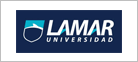 María Fernanda De Santiago ArriolaIng. Omar Gómez RuanoLista de correo y sus funciones26/feb/16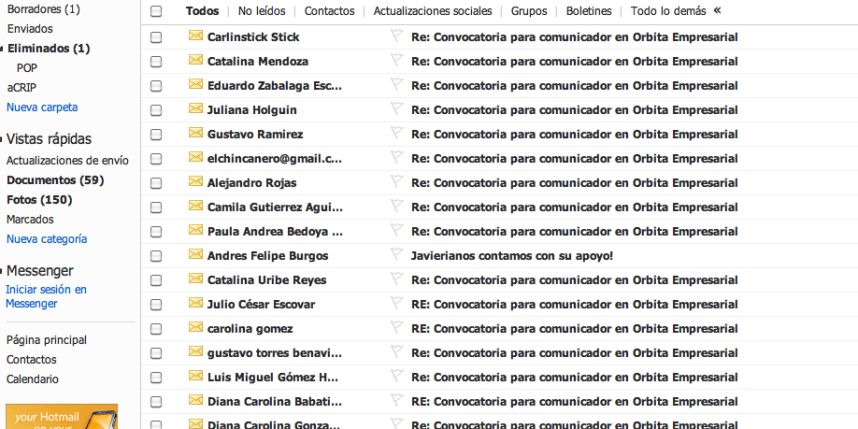 Una es una dirección de correo electrónico, con la particularidad de que cuando se envía un mensaje a esa dirección lo reciben todas aquellas personas que están suscritas a la lista.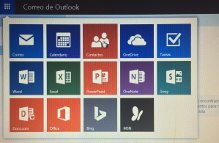 Se abre tu lista de contactos y te metes ahí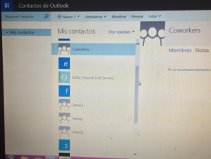 Escoges de tus contactos a quienes vas agregar a la lista 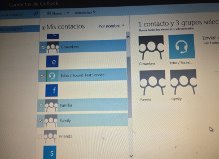 Seleccionas a los contactos que agregaras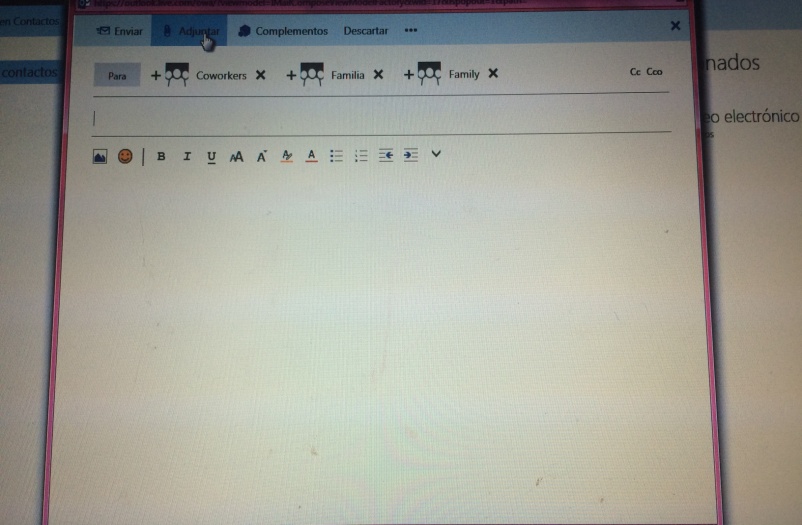 Seleccionas el archivo que enviaras y por ultimo presionas en enviar